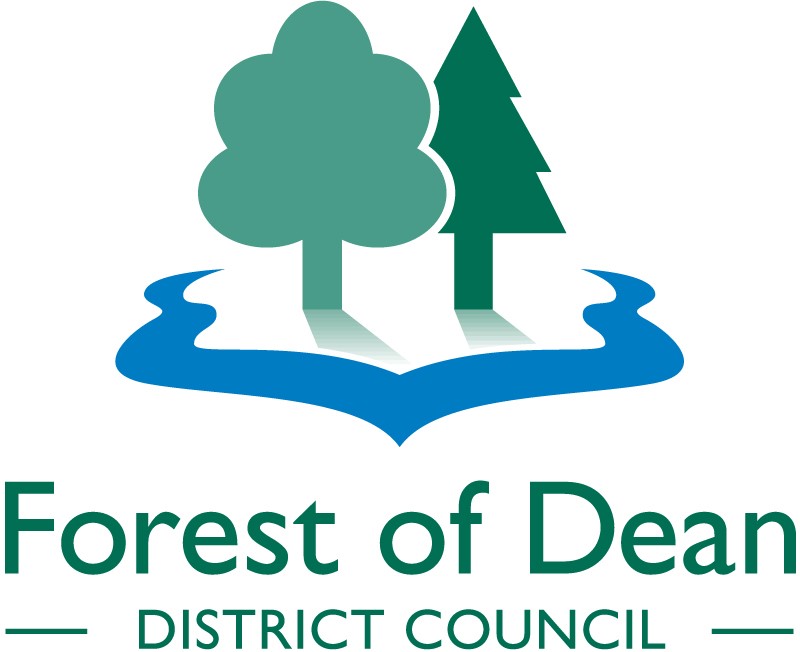 Strategic Housing and Economic Land Availability Assessment PROPOSER DETAILS:PROPOSER DETAILS:PROPOSER DETAILS:PROPOSER DETAILS:PROPOSER DETAILS:PROPOSER DETAILS:PROPOSER DETAILS:PROPOSER DETAILS:Your Relationship to Site:(*Tick as appropriate)a) Land owner*b) Agent acting on behalf of Landowner*c) Representative of another interestc) Representative of another interest*LANDOWNER DETAILS:LANDOWNER DETAILS:LANDOWNER DETAILS:LANDOWNER DETAILS:LANDOWNER DETAILS:LANDOWNER DETAILS:LANDOWNER DETAILS:LANDOWNER DETAILS:Landowner(s) Name:Landowner(s) Address:Landowner(s) Postcode:Landowner(s) Telephone Number:Landowner(s) Email:AGENT DETAILS / REPRESENTATIVES FOR OTHER INTERESTS: (if applicable)AGENT DETAILS / REPRESENTATIVES FOR OTHER INTERESTS: (if applicable)AGENT DETAILS / REPRESENTATIVES FOR OTHER INTERESTS: (if applicable)AGENT DETAILS / REPRESENTATIVES FOR OTHER INTERESTS: (if applicable)AGENT DETAILS / REPRESENTATIVES FOR OTHER INTERESTS: (if applicable)AGENT DETAILS / REPRESENTATIVES FOR OTHER INTERESTS: (if applicable)AGENT DETAILS / REPRESENTATIVES FOR OTHER INTERESTS: (if applicable)AGENT DETAILS / REPRESENTATIVES FOR OTHER INTERESTS: (if applicable)Agent Name:Company/Organisation:Agent Address:Agent Postcode:Agent Email:Agent Telephone Number:
Please tick* to confirm you are providing a copy of this completed form, site plan and any other attachments in full to all landowners and individuals named or referred to on this form before submitting to Forest of Dean District Council and that you have their permission to provide us with all of the information supplied.Please tick* to confirm you are providing a copy of this completed form, site plan and any other attachments in full to all landowners and individuals named or referred to on this form before submitting to Forest of Dean District Council and that you have their permission to provide us with all of the information supplied.Please tick* to confirm you are providing a copy of this completed form, site plan and any other attachments in full to all landowners and individuals named or referred to on this form before submitting to Forest of Dean District Council and that you have their permission to provide us with all of the information supplied.Please tick* to confirm you are providing a copy of this completed form, site plan and any other attachments in full to all landowners and individuals named or referred to on this form before submitting to Forest of Dean District Council and that you have their permission to provide us with all of the information supplied.Please tick* to confirm you are providing a copy of this completed form, site plan and any other attachments in full to all landowners and individuals named or referred to on this form before submitting to Forest of Dean District Council and that you have their permission to provide us with all of the information supplied.Please tick* to confirm you are providing a copy of this completed form, site plan and any other attachments in full to all landowners and individuals named or referred to on this form before submitting to Forest of Dean District Council and that you have their permission to provide us with all of the information supplied.**PRIVACY NOTICEPRIVACY NOTICEPRIVACY NOTICEPRIVACY NOTICEPRIVACY NOTICEPRIVACY NOTICEPRIVACY NOTICEPRIVACY NOTICEAll information submitted as part of the SHLAA process will be made publicly available through the Council’s website, with the exception of the land owners names and contact details. Privacy information can be found on the Council website: www.fdean.gov.ukAll information submitted as part of the SHLAA process will be made publicly available through the Council’s website, with the exception of the land owners names and contact details. Privacy information can be found on the Council website: www.fdean.gov.ukAll information submitted as part of the SHLAA process will be made publicly available through the Council’s website, with the exception of the land owners names and contact details. Privacy information can be found on the Council website: www.fdean.gov.ukAll information submitted as part of the SHLAA process will be made publicly available through the Council’s website, with the exception of the land owners names and contact details. Privacy information can be found on the Council website: www.fdean.gov.ukAll information submitted as part of the SHLAA process will be made publicly available through the Council’s website, with the exception of the land owners names and contact details. Privacy information can be found on the Council website: www.fdean.gov.ukAll information submitted as part of the SHLAA process will be made publicly available through the Council’s website, with the exception of the land owners names and contact details. Privacy information can be found on the Council website: www.fdean.gov.ukAll information submitted as part of the SHLAA process will be made publicly available through the Council’s website, with the exception of the land owners names and contact details. Privacy information can be found on the Council website: www.fdean.gov.ukAll information submitted as part of the SHLAA process will be made publicly available through the Council’s website, with the exception of the land owners names and contact details. Privacy information can be found on the Council website: www.fdean.gov.ukNOTESNOTESNOTESNOTESNOTESNOTESNOTESNOTESNOTESNOTESNOTESNOTESNOTESNOTESNOTESNOTESNOTESNOTESPlease complete one form per site. You must attach / enclose a map showing the precise boundaries of the site.Return the form together with the site boundary map and any other relevant information you wish to submit to: Post: 	Local Plans, Forest of Dean District Council, High Street, Coleford, Gloucestershire, GL16 8HGEmail: 	localplans@fdean.gov.uk Online form: www.fdean.gov.uk/shlaaFurther information can be found at www.fdean.gov.uk/shlaaPlease complete one form per site. You must attach / enclose a map showing the precise boundaries of the site.Return the form together with the site boundary map and any other relevant information you wish to submit to: Post: 	Local Plans, Forest of Dean District Council, High Street, Coleford, Gloucestershire, GL16 8HGEmail: 	localplans@fdean.gov.uk Online form: www.fdean.gov.uk/shlaaFurther information can be found at www.fdean.gov.uk/shlaaPlease complete one form per site. You must attach / enclose a map showing the precise boundaries of the site.Return the form together with the site boundary map and any other relevant information you wish to submit to: Post: 	Local Plans, Forest of Dean District Council, High Street, Coleford, Gloucestershire, GL16 8HGEmail: 	localplans@fdean.gov.uk Online form: www.fdean.gov.uk/shlaaFurther information can be found at www.fdean.gov.uk/shlaaPlease complete one form per site. You must attach / enclose a map showing the precise boundaries of the site.Return the form together with the site boundary map and any other relevant information you wish to submit to: Post: 	Local Plans, Forest of Dean District Council, High Street, Coleford, Gloucestershire, GL16 8HGEmail: 	localplans@fdean.gov.uk Online form: www.fdean.gov.uk/shlaaFurther information can be found at www.fdean.gov.uk/shlaaPlease complete one form per site. You must attach / enclose a map showing the precise boundaries of the site.Return the form together with the site boundary map and any other relevant information you wish to submit to: Post: 	Local Plans, Forest of Dean District Council, High Street, Coleford, Gloucestershire, GL16 8HGEmail: 	localplans@fdean.gov.uk Online form: www.fdean.gov.uk/shlaaFurther information can be found at www.fdean.gov.uk/shlaaPlease complete one form per site. You must attach / enclose a map showing the precise boundaries of the site.Return the form together with the site boundary map and any other relevant information you wish to submit to: Post: 	Local Plans, Forest of Dean District Council, High Street, Coleford, Gloucestershire, GL16 8HGEmail: 	localplans@fdean.gov.uk Online form: www.fdean.gov.uk/shlaaFurther information can be found at www.fdean.gov.uk/shlaaPlease complete one form per site. You must attach / enclose a map showing the precise boundaries of the site.Return the form together with the site boundary map and any other relevant information you wish to submit to: Post: 	Local Plans, Forest of Dean District Council, High Street, Coleford, Gloucestershire, GL16 8HGEmail: 	localplans@fdean.gov.uk Online form: www.fdean.gov.uk/shlaaFurther information can be found at www.fdean.gov.uk/shlaaPlease complete one form per site. You must attach / enclose a map showing the precise boundaries of the site.Return the form together with the site boundary map and any other relevant information you wish to submit to: Post: 	Local Plans, Forest of Dean District Council, High Street, Coleford, Gloucestershire, GL16 8HGEmail: 	localplans@fdean.gov.uk Online form: www.fdean.gov.uk/shlaaFurther information can be found at www.fdean.gov.uk/shlaaPlease complete one form per site. You must attach / enclose a map showing the precise boundaries of the site.Return the form together with the site boundary map and any other relevant information you wish to submit to: Post: 	Local Plans, Forest of Dean District Council, High Street, Coleford, Gloucestershire, GL16 8HGEmail: 	localplans@fdean.gov.uk Online form: www.fdean.gov.uk/shlaaFurther information can be found at www.fdean.gov.uk/shlaaPlease complete one form per site. You must attach / enclose a map showing the precise boundaries of the site.Return the form together with the site boundary map and any other relevant information you wish to submit to: Post: 	Local Plans, Forest of Dean District Council, High Street, Coleford, Gloucestershire, GL16 8HGEmail: 	localplans@fdean.gov.uk Online form: www.fdean.gov.uk/shlaaFurther information can be found at www.fdean.gov.uk/shlaaPlease complete one form per site. You must attach / enclose a map showing the precise boundaries of the site.Return the form together with the site boundary map and any other relevant information you wish to submit to: Post: 	Local Plans, Forest of Dean District Council, High Street, Coleford, Gloucestershire, GL16 8HGEmail: 	localplans@fdean.gov.uk Online form: www.fdean.gov.uk/shlaaFurther information can be found at www.fdean.gov.uk/shlaaPlease complete one form per site. You must attach / enclose a map showing the precise boundaries of the site.Return the form together with the site boundary map and any other relevant information you wish to submit to: Post: 	Local Plans, Forest of Dean District Council, High Street, Coleford, Gloucestershire, GL16 8HGEmail: 	localplans@fdean.gov.uk Online form: www.fdean.gov.uk/shlaaFurther information can be found at www.fdean.gov.uk/shlaaPlease complete one form per site. You must attach / enclose a map showing the precise boundaries of the site.Return the form together with the site boundary map and any other relevant information you wish to submit to: Post: 	Local Plans, Forest of Dean District Council, High Street, Coleford, Gloucestershire, GL16 8HGEmail: 	localplans@fdean.gov.uk Online form: www.fdean.gov.uk/shlaaFurther information can be found at www.fdean.gov.uk/shlaaPlease complete one form per site. You must attach / enclose a map showing the precise boundaries of the site.Return the form together with the site boundary map and any other relevant information you wish to submit to: Post: 	Local Plans, Forest of Dean District Council, High Street, Coleford, Gloucestershire, GL16 8HGEmail: 	localplans@fdean.gov.uk Online form: www.fdean.gov.uk/shlaaFurther information can be found at www.fdean.gov.uk/shlaaPlease complete one form per site. You must attach / enclose a map showing the precise boundaries of the site.Return the form together with the site boundary map and any other relevant information you wish to submit to: Post: 	Local Plans, Forest of Dean District Council, High Street, Coleford, Gloucestershire, GL16 8HGEmail: 	localplans@fdean.gov.uk Online form: www.fdean.gov.uk/shlaaFurther information can be found at www.fdean.gov.uk/shlaaPlease complete one form per site. You must attach / enclose a map showing the precise boundaries of the site.Return the form together with the site boundary map and any other relevant information you wish to submit to: Post: 	Local Plans, Forest of Dean District Council, High Street, Coleford, Gloucestershire, GL16 8HGEmail: 	localplans@fdean.gov.uk Online form: www.fdean.gov.uk/shlaaFurther information can be found at www.fdean.gov.uk/shlaaPlease complete one form per site. You must attach / enclose a map showing the precise boundaries of the site.Return the form together with the site boundary map and any other relevant information you wish to submit to: Post: 	Local Plans, Forest of Dean District Council, High Street, Coleford, Gloucestershire, GL16 8HGEmail: 	localplans@fdean.gov.uk Online form: www.fdean.gov.uk/shlaaFurther information can be found at www.fdean.gov.uk/shlaaPlease complete one form per site. You must attach / enclose a map showing the precise boundaries of the site.Return the form together with the site boundary map and any other relevant information you wish to submit to: Post: 	Local Plans, Forest of Dean District Council, High Street, Coleford, Gloucestershire, GL16 8HGEmail: 	localplans@fdean.gov.uk Online form: www.fdean.gov.uk/shlaaFurther information can be found at www.fdean.gov.uk/shlaaSITE DETAILS:SITE DETAILS:SITE DETAILS:SITE DETAILS:SITE DETAILS:SITE DETAILS:SITE DETAILS:SITE DETAILS:SITE DETAILS:SITE DETAILS:SITE DETAILS:SITE DETAILS:SITE DETAILS:SITE DETAILS:SITE DETAILS:SITE DETAILS:SITE DETAILS:Site Name:Site Name:Site Address:Site Address:Site Postcode:Site Postcode:OS Grid Reference (if known X / Y)OS Grid Reference (if known X / Y)OS Grid Reference (if known X / Y)Estimated area suitable for development (hectares):Estimated area suitable for development (hectares):Has this site been submitted to the SHLAA before?Has this site been submitted to the SHLAA before?Yes/NoYes/NoYes/NoSHLAA Reference and year submittedSHLAA Reference and year submittedSHLAA Reference and year submittedIf yes what circumstances have changed?If yes what circumstances have changed?What is the current use of the site?What is the current use of the site?POTENTIAL USES AND CAPACITY:POTENTIAL USES AND CAPACITY:POTENTIAL USES AND CAPACITY:POTENTIAL USES AND CAPACITY:POTENTIAL USES AND CAPACITY:POTENTIAL USES AND CAPACITY:POTENTIAL USES AND CAPACITY:POTENTIAL USES AND CAPACITY:POTENTIAL USES AND CAPACITY:POTENTIAL USES AND CAPACITY:POTENTIAL USES AND CAPACITY:POTENTIAL USES AND CAPACITY:POTENTIAL USES AND CAPACITY:POTENTIAL USES AND CAPACITY:POTENTIAL USES AND CAPACITY:POTENTIAL USES AND CAPACITY:POTENTIAL USES AND CAPACITY:What type of development do you think the site is suitable for? (please tick* as appropriate) What type of development do you think the site is suitable for? (please tick* as appropriate) What type of development do you think the site is suitable for? (please tick* as appropriate) What type of development do you think the site is suitable for? (please tick* as appropriate) What type of development do you think the site is suitable for? (please tick* as appropriate) What type of development do you think the site is suitable for? (please tick* as appropriate) What type of development do you think the site is suitable for? (please tick* as appropriate) What type of development do you think the site is suitable for? (please tick* as appropriate) What type of development do you think the site is suitable for? (please tick* as appropriate) What type of development do you think the site is suitable for? (please tick* as appropriate) What type of development do you think the site is suitable for? (please tick* as appropriate) What type of development do you think the site is suitable for? (please tick* as appropriate) What type of development do you think the site is suitable for? (please tick* as appropriate) What type of development do you think the site is suitable for? (please tick* as appropriate) What type of development do you think the site is suitable for? (please tick* as appropriate) What type of development do you think the site is suitable for? (please tick* as appropriate) What type of development do you think the site is suitable for? (please tick* as appropriate) (a) housing*(b) employment(b) employment*(c) combination(c) combination(c) combination**(d) Other(d) Other(d) Other(d) Other(d) Other(d) Other* What is the Capacity of the potential development? State the number of houses and or employment units you think could be developed on site?What is the Capacity of the potential development? State the number of houses and or employment units you think could be developed on site?CONSTRAINTS:CONSTRAINTS:CONSTRAINTS:CONSTRAINTS:CONSTRAINTS:CONSTRAINTS:CONSTRAINTS:CONSTRAINTS:CONSTRAINTS:CONSTRAINTS:CONSTRAINTS:CONSTRAINTS:CONSTRAINTS:CONSTRAINTS:CONSTRAINTS:CONSTRAINTS:CONSTRAINTS:Are there any designations or Local Plan Policies relating to the site? (eg AOND, SSSI, Special Landscape Areas please state which policies apply)Are there any designations or Local Plan Policies relating to the site? (eg AOND, SSSI, Special Landscape Areas please state which policies apply)Are there any designations or Local Plan Policies relating to the site? (eg AOND, SSSI, Special Landscape Areas please state which policies apply)Are there any designations or Local Plan Policies relating to the site? (eg AOND, SSSI, Special Landscape Areas please state which policies apply)Are there any designations or Local Plan Policies relating to the site? (eg AOND, SSSI, Special Landscape Areas please state which policies apply)Are there any designations or Local Plan Policies relating to the site? (eg AOND, SSSI, Special Landscape Areas please state which policies apply)Are there any designations or Local Plan Policies relating to the site? (eg AOND, SSSI, Special Landscape Areas please state which policies apply)Are there any designations or Local Plan Policies relating to the site? (eg AOND, SSSI, Special Landscape Areas please state which policies apply)Are there any designations or Local Plan Policies relating to the site? (eg AOND, SSSI, Special Landscape Areas please state which policies apply)Are there any designations or Local Plan Policies relating to the site? (eg AOND, SSSI, Special Landscape Areas please state which policies apply)Are there any designations or Local Plan Policies relating to the site? (eg AOND, SSSI, Special Landscape Areas please state which policies apply)Are there any designations or Local Plan Policies relating to the site? (eg AOND, SSSI, Special Landscape Areas please state which policies apply)Are there any designations or Local Plan Policies relating to the site? (eg AOND, SSSI, Special Landscape Areas please state which policies apply)Are there any designations or Local Plan Policies relating to the site? (eg AOND, SSSI, Special Landscape Areas please state which policies apply)Are there any designations or Local Plan Policies relating to the site? (eg AOND, SSSI, Special Landscape Areas please state which policies apply)Are there any designations or Local Plan Policies relating to the site? (eg AOND, SSSI, Special Landscape Areas please state which policies apply)Are there any designations or Local Plan Policies relating to the site? (eg AOND, SSSI, Special Landscape Areas please state which policies apply)Does the site have planning permissions? If yes please give reference numbers.Does the site have planning permissions? If yes please give reference numbers.Does the site have planning permissions? If yes please give reference numbers.Does the site have planning permissions? If yes please give reference numbers.Does the site have planning permissions? If yes please give reference numbers.Does the site have planning permissions? If yes please give reference numbers.Does the site have planning permissions? If yes please give reference numbers.YesYesYesYesYesNoAre there any constraints that might prevent the site from being developed? eg access, contamination, steep slopes, flood risk, location of infrastructure/utilities, natural features etc.Are there any constraints that might prevent the site from being developed? eg access, contamination, steep slopes, flood risk, location of infrastructure/utilities, natural features etc.Are there any constraints that might prevent the site from being developed? eg access, contamination, steep slopes, flood risk, location of infrastructure/utilities, natural features etc.Are there any constraints that might prevent the site from being developed? eg access, contamination, steep slopes, flood risk, location of infrastructure/utilities, natural features etc.Are there any constraints that might prevent the site from being developed? eg access, contamination, steep slopes, flood risk, location of infrastructure/utilities, natural features etc.Are there any constraints that might prevent the site from being developed? eg access, contamination, steep slopes, flood risk, location of infrastructure/utilities, natural features etc.Are there any constraints that might prevent the site from being developed? eg access, contamination, steep slopes, flood risk, location of infrastructure/utilities, natural features etc.Are there any constraints that might prevent the site from being developed? eg access, contamination, steep slopes, flood risk, location of infrastructure/utilities, natural features etc.Are there any constraints that might prevent the site from being developed? eg access, contamination, steep slopes, flood risk, location of infrastructure/utilities, natural features etc.Are there any constraints that might prevent the site from being developed? eg access, contamination, steep slopes, flood risk, location of infrastructure/utilities, natural features etc.Are there any constraints that might prevent the site from being developed? eg access, contamination, steep slopes, flood risk, location of infrastructure/utilities, natural features etc.Are there any constraints that might prevent the site from being developed? eg access, contamination, steep slopes, flood risk, location of infrastructure/utilities, natural features etc.Are there any constraints that might prevent the site from being developed? eg access, contamination, steep slopes, flood risk, location of infrastructure/utilities, natural features etc.Are there any constraints that might prevent the site from being developed? eg access, contamination, steep slopes, flood risk, location of infrastructure/utilities, natural features etc.Are there any constraints that might prevent the site from being developed? eg access, contamination, steep slopes, flood risk, location of infrastructure/utilities, natural features etc.Are there any constraints that might prevent the site from being developed? eg access, contamination, steep slopes, flood risk, location of infrastructure/utilities, natural features etc.Are there any constraints that might prevent the site from being developed? eg access, contamination, steep slopes, flood risk, location of infrastructure/utilities, natural features etc.How would access to the site be achieved?How would access to the site be achieved?How would access to the site be achieved?How would access to the site be achieved?How would access to the site be achieved?How would access to the site be achieved?How would access to the site be achieved?How would access to the site be achieved?How would access to the site be achieved?How would access to the site be achieved?How would access to the site be achieved?How would access to the site be achieved?How would access to the site be achieved?How would access to the site be achieved?How would access to the site be achieved?How would access to the site be achieved?How would access to the site be achieved?Is the site available for immediate development? (*tick as appropriate)Is the site available for immediate development? (*tick as appropriate)Is the site available for immediate development? (*tick as appropriate)NowNow*In next 5 yearsIn next 5 yearsIn next 5 years**Over 5 yearsOver 5 yearsOver 5 yearsOver 5 years**